	CONSELHO PERMANENTE DA	OEA/Ser.G	ORGANIZAÇÃO DOS ESTADOS AMERICANOS	CP/CSH-2171/22 rev. 5		13 junho 2023	COMISSÃO DE SEGURANÇA HEMISFÉRICA	Original: espanholPLANO DE TRABALHO E CALENDÁRIO DE ATIVIDADES
DA COMISSÃO DE SEGURANÇA HEMISFÉRICA PARA O PERÍODO 2022-2023
E OUTRAS ATIVIDADES DA OEA PARA PROMOVER A SEGURANÇA HEMISFÉRICA(Aprovado pela Comissão em 15 de dezembro de 2022)/PLANO DE TRABALHO E CALENDÁRIO DE ATIVIDADESDA COMISSÃO DE SEGURANÇA HEMISFÉRICA PARA O PERÍODO 2022-2023E OUTRAS ATIVIDADES DA OEA PARA PROMOVER A SEGURANÇA HEMISFÉRICA(Aprovado pela Comissão em 15 de dezembro de 2022)INTRODUÇÃOEm sua sessão ordinária de 11 de novembro de 2022, o Conselho Permanente instalou a Comissão de Segurança Hemisférica (CSH) para o período 2022-2023. Esta proposta de plano de trabalho organiza o trabalho que será realizado pela CSH, a fim de concluir suas atividades antes do Quinquagésimo Terceiro Período Ordinário de Sessões da Assembleia Geral, que se realizará de 21 a 23 de junho de 2023. O calendário inclui 14 reuniões para considerar os temas de competência desta Comissão, assim como a realização das cinco reuniões listadas no ponto V.A do presente documento. Os calendários das reuniões dos grupos de trabalho listados no ponto IV serão preparados pelas respectivas presidências e incluídos no presente documento posteriormente.AUTORIDADESPara o período 2022-2023, o Conselho Permanente, em sua sessão ordinária de 11 de novembro de 2022, elegeu como Presidente da Comissão a Embaixadora Luz Elena Baños Rivas, Representante Permanente do México.Em 1o de dezembro de 2022, a Comissão elegeu a Embaixadora María del Carmen Roquebert León, Representante Permanente do Panamá, para ocupar a Primeira Vice-Presidência. Além disso, elegeu o Senhor Roberto Nicolás Villegas Román, Representante Suplente do Chile, e a Senhora Akeila Vanessa Samuel, Representante Suplente de São Vicente e Granadinas, para ocuparem a Segunda e a Terceira Vice-Presidência, respectivamente.MANDATOSDe acordo com o artigo 20 do Regulamento do Conselho Permanente, a CSH tem as funções de “estudar e formular ao Conselho Permanente recomendações solicitadas por este ou, por seu intermédio, pela Assembleia Geral, a respeito dos temas da segurança hemisférica, visando em particular promover a cooperação neste campo”.O Conselho Permanente, em cumprimento do estabelecido no artigo 30 de seu Regulamento, atribuiu à CSH os seguintes mandatos:Do Quinquagésimo Segundo Período Ordinário de Sessões, 2022: /Acompanhamento da implementação da resolução AG/RES. 2986 (LII-O/22) “Promoção da segurança hemisférica: um enfoque multidimensional.”Do Quinquagésimo Primeiro Período Ordinário de Sessões, 2021:Acompanhamento da implementação do mandato estabelecido no parágrafo 37 da resolução AG/RES. 2970 (LI-O/21), “Promoção da Segurança Hemisférica: um enfoque multidimensional,” relativo à consideração de convocar uma sessão conjunta da MISPA e da REMJADa Carta da OEA:Apresentação pelos Estados membros das observações e recomendações acerca dos seguintes relatórios anuais dos órgãos, organismos e entidades da Organização (artigo 91.f da Carta da OEA): Comissão Interamericana para o Controle do Abuso de Drogas (CICAD)Comitê Interamericano contra o Terrorismo (CICTE) Junta Interamericana de Defesa (JID)Outros mandatos vigentes:Mandatos vigentes correspondentes ao Pilar de Segurança Hemisférica:Mandatos emanados da aplicação do primeiro critério da Metodologia para a Priorização de Mandatos, anexo I da Resolução CP/RES. 1061/16Mandatos A, A/B e A/C contidos no documento GT/VE-3/15 rev. 1, Anexo III da resolução CP/RES. 1061 (2063/16)GRUPOS DE TRABALHO e mecanismos de negociação/Para o presente período, a Comissão contará com os seguintes grupos de trabalho e/ou mecanismos de negociação:Grupo de Trabalho para abordar o Tráfico de Pessoas (2022-2023), parágrafo 47.b da resolução AG/RES. 2970 (LI-O/21)Mecanismo para concluir a discussão sobre a pertinência de iniciar um processo de revisão da Declaração sobre Segurança nas Américas, parágrafo 3 Grupo de Trabalho para preparar a Oitava Reunião de Ministros em Matéria de Segurança Pública das Américas (MISPA VIII), parágrafo 17Grupo de Trabalho para coordenar os preparativos para a Quarta Reunião de Autoridades Nacionais em Matéria de Criminalidade Organizada Transnacional (RANDOT IV), parágrafo 38Grupo de Trabalho para elaborar um plano de ação e um processo de gestão de programas para a assistência relativa às implicações da mudança climática para a segurança, parágrafo 56METODOLOGIAA fim de otimizar os trabalhos da Comissão, e levando em conta as melhores práticas de anos anteriores, propõe-se a seguinte metodologia de trabalho:Preparação de eventos com relação aos mandatos da CSH:Durante o período 2022-2023 estão programados os seguintes eventos/:Décimo Fórum sobre Medidas de Fortalecimento da Confiança e da Segurança: 2 de março de 2023.Reunião da CSH sobre preocupações em matéria de segurança dos Estados membros do Sistema de Integração Centro-Americana (SICA). Data proposta: 30 de maio de 2023 (das 14h30 às 17h30).Reunião da CSH sobre preocupações especiais de segurança dos pequenos Estados insulares e de zonas litorâneas baixas em desenvolvimento do Caribe. Data proposta: 30 de maio de 2023 (das 10h00 às 13h00).Oitava Reunião de Ministros em Matéria de Segurança Pública das Américas (MISPA VIII), data a ser determinada.Quarta Reunião de Autoridades Nacionais em Matéria de Criminalidade Organizada Transnacional (RANDOT IV), data a ser determinada.Os preparativos da MISPA VIII e da RANDOT IV estarão a cargo dos respectivos grupos de trabalho que serão estabelecidos para tal fim. Com relação à preparação dos três eventos restantes, a Presidência solicita os bons ofícios das delegações que desejem apresentar sugestões para os projetos de agenda desses eventos, a fim de enviá-las à Secretaria da Comissão com antecedência suficiente. A Presidência solicita às delegações que incluam em suas propostas sugestões tanto para os temas que serão abordados em cada evento como para os palestrantes que terão que ser convidados, no entendimento de que a CSH não se responsabilizará por cobrir os gastos em que estes possam incorrer para participar de tais sessões.Acompanhamento de temas atribuídos por mandatoO calendário em anexo indica as datas das reuniões programadas e os temas a serem tratados em cada uma delas, os quais estão organizados nas oito áreas temáticas indicadas na resolução AG/RES. 2986 (LII-O/22): Perspectiva e revisão da segurança multidimensional no hemisférioCompromissos com a paz, o desarmamento e a não proliferaçãoFortalecimento da segurança hemisférica e da cooperação em matéria de defesaSegurança pública, justiça e prevenção da violência e do crimeCriminalidade organizada transnacionalPreocupações e desafios regionais e especializados em matéria de segurançaResposta a desastres e proteção da infraestrutura críticaInstituições e instrumentos interamericanosOs projetos de ordem do dia de cada reunião serão preparados pela Presidência, que levará em conta as sugestões das delegações e incluirá, quando corresponda e conforme se considere necessário, a apresentação dos antecedentes, estado atual e/ou planos futuros com respeito aos temas a serem considerados pela Comissão, por parte da Secretaria de Segurança Multidimensional (SSM) e/ou da Junta Interamericana de Defesa, a fim de facilitar o tratamento desses temas por parte das delegações.Negociação do projeto de resolução omnibusCom base nas boas práticas de anos anteriores, a Presidência, com o apoio das Vice-Presidências, preparará e apresentará, em 19 de janeiro de 2023, uma proposta de metodologia para organizar e simplificar a negociação do projeto de resolução omnibus a ser submetido à consideração da Assembleia Geral. Além disso, apresentará em 14 de abril de 2023 o primeiro rascunho do projeto de resolução.É a intenção desta Presidência continuar com a metodologia implementada com êxito pela CSH durante as negociações anteriores, motivo pelo qual solicita o acordo das delegações a fim de proceder da seguinte maneira:Uma vez distribuído o primeiro rascunho do projeto de resolução, se solicitará às delegações que enviem, antes de 28 de abril:seus comentários ou propostas de modificações dos parágrafos contidos no projeto de resolução, para identificar os parágrafos sobre os quais exista consenso; eos parágrafos novos que desejem apresentar. A Presidência elaborará uma versão revisada que incluirá:os parágrafos do projeto da Presidência sobre os quais, em princípio, exista consenso; os parágrafos do projeto da Presidência com propostas de modificação de algumas delegações;os parágrafos novos apresentados pelas delegações. A versão revisada do projeto de resolução será distribuída em 5 de maio e considerada na reunião programada para 25 de maio.Uma vez iniciado o processo de negociação, a Presidência submeterá primeiro à consideração das delegações, para sua aprovação, os parágrafos sobre os quais em princípio existe consenso. Posteriormente, serão considerados os parágrafos com propostas de modificações e depois os parágrafos novos enviados pelas delegações.Com relação à extensão do projeto de resolução, é intenção da Presidência proceder conforme acordado na metodologia e incluir no máximo:três parágrafos preambulares;três parágrafos dispositivos e um parágrafo com mandatos para a Secretaria Geral (um caput e três incisos com mandatos específicos), por cada um dos temas a serem incluídos no projeto de resolução;quatro parágrafos por cada uma das entidades e instrumentos interamericanos (CICAD, CICTE, JID, CIFTA, CITAAC etc.), que inclui um parágrafo com mandatos para a Secretaria Geral (um caput e incisos com mandatos específicos); etrês parágrafos de natureza geral (um para reafirmar mandatos e dois para acompanhamento).Considerações GeraIsEste plano de trabalho e calendário servirá como quadro geral para as atividades que a Comissão realizará durante o período 2022-2023, podendo-se incorporar as modificações e atualizações que forem necessárias durante o avanço dos trabalhos a fim de assegurar resultados ótimos e integrais. RESUMO DE REUNIÕES PROGRAMADAS ATÉ JUNHO DE 2023As reuniões que aparecem em itálico são atividades da OEA em matéria de segurança; não são reuniões da CSH.LEMBRETES DE RELATÓRIOS SOBRE TEMAS DE SEGURANÇA HEMISFÉRICA /15 de abril de cada ano: Registro de Minas Terrestres Antipessoal “Reiterar a importância da participação de todos os Estados membros no Registro de Minas Terrestres Antipessoal da OEA, o mais tardar em 15 de abril de cada ano, em cumprimento da resolução AG/RES. 1496 (XXVII-O/97)” [AG/RES. 2630 (XLI-O/11) e AG/RES. 2735 (XLII-O/12)].15 de junho de cada ano: Relatório Anual sobre Importações e Exportações de Armas Convencionais, apresentado em cumprimento dos artigos III e IV da Convenção Interamericana sobre Transparência nas Aquisições de Armas Convencionais Em conformidade com os artigos III e IV da Convenção Interamericana sobre Transparência nas Aquisições de Armas Convencionais1º de julho de cada ano: Registro de Especialistas em Medidas de Fortalecimento da Confiança e da Segurança Solicitar à Secretaria-Geral que atualize anualmente o Registro de Peritos em Medidas de Fortalecimento da Confiança e da Segurança com base na informação que os Estados membros fornecem anualmente antes de 1º de julho e o distribua aos Estados membros antes de 30 de julho de cada ano [AG/RES. 2625 (XLI-O/11) e AG/RES. 2735 (XLII-O/12)].1º de julho de cada ano: Pontos de contato nacionais da Convenção Interamericana sobre Transparência nas Aquisições de Armas ConvencionaisInstar os Estados Partes na Convenção a identificarem, se possível antes de 1º de julho de cada ano, os pontos de contato nacionais que colaborem na preparação de notificações e relatórios anuais.15 de julho de cada ano: Lista de Medidas de fortalecimento da confiança e da segurançaInstar todos os Estados membros a proporcionar informação à Secretaria-Geral da Organização dos Estados Americanos (OEA) sobre a implementação das MFCS, utilizando a “Lista de medidas de fortalecimento da confiança e da segurança (MFCS)” que devem ser notificadas em conformidade com as resoluções da OEA, (CP/CSH-1953/20 rev. 1). A informação deverá ser enviada mediante a plataforma criada para tal fim, a qual se encontra no seguinte link: http://www.oas.org/MFCS/.15 de julho de cada ano: Registro de Armas Convencionais das Nações Unidas e Relatório Padronizado Internacional das Nações Unidas sobre Gastos Militares Reafirmar a meta da participação de todos os Estados membros, o mais tardar em 2010, no Registro de Armas Convencionais das Nações Unidas e no Instrumento Normalizado das Nações Unidas para Apresentação de Relatórios sobre Gastos Militares, assim como reiterar sua solicitação aos Estados membros para que proporcionem essa informação ao Secretário-Geral da OEA o mais tardar em 15 de julho de cada ano [AG/RES. 2625 (XLI-O/11) e AG/RES. 2735 (XLII-O/12)].Voluntário Relatórios sobre a implementação da Declaração sobre Segurança nas AméricasConvidar os Estados membros a apresentar relatórios voluntários sobre a implementação da Declaração sobre Segurança nas Américas utilizando o documento “Critérios orientadores para facilitar a preparação e apresentação de relatórios voluntários dos Estados membros sobre as medidas e ações relacionadas com a implementação da Declaração sobre Segurança nas Américas” (CP/CSH-1280/11 rev. 1) [AG/RES. 2617 (XLI-O/11) e AG/RES. 2735 (XLII-O/12)].Armas pequenas e armamento leve “Enfrentando o tráfico ilícito de armas pequenas e armamento leve: Gestão e segurança de estoques” [AG/RES. 2297 (XXXVII-O/07)]Declaração de São Salvador sobre Segurança Cidadã nas AméricasConvidam-se os Estados membros da OEA a apresentar, no âmbito da Comissão de Segurança Hemisférica, relatórios bienais voluntários sobre a implementação deste Plano de Ação. Com a finalidade de ajudar os Estados membros a implementar este Plano de Ação, a Secretaria-Geral proporá um plano de trabalho de dois anos para assistência técnica e capacitação, o qual deverá ser aprovado pelos Estados membros [AG/RES. 2735 (XLII-O/12) e CP/doc.4708/12].Pontos de contato nacionaisAtualizar e validar, por meio da SSM, os pontos de contato nacionais que figuram no documento CP/CSH-2026/21 rev. 1 [parágrafo 111 da resolução AG/RES. 2970 (LI-O/21)] 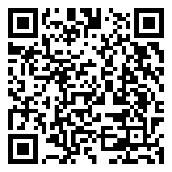 ANEXO – CALENDÁRIO DE ATIVIDADES 2022-2023/ANEXO – CALENDÁRIO DE ATIVIDADES 2022-2023/ATIVIDADES DA COMISSÃO DE SEGURANÇA HEMISFÉRICAOUTRAS ATIVIDADES DA OEA EM MATÉRIA DE SEGURANÇA20222022PRIMEIRA REUNIÃOQuinta-feira, 1º de dezembro (10h00 – 13h00)Eleições das Vice-Presidências da CSHConsideração do Projeto de Plano de Trabalho e Calendário de Atividades para o período 2022-2023Criminalidade organizada transnacionalCombate à criminalidade organizada transnacionalEstabelecimento do Grupo de Trabalho para coordenar os preparativos para a Quarta Reunião de Autoridades Nacionais em Matéria de Criminalidade Organizada Transnacional (RANDOT IV), parágrafo 38Eleição da Presidência do Grupo de Trabalho Esforços de cooperação hemisférica para combater o tráfico de pessoasApresentação da Presidência do Grupo de Trabalho para Abordar o Tráfico de Pessoas (2022-2023)Avanço nas atividades atribuídas a esse grupo de trabalho, parágrafo 47.b da resolução AG/RES. 2970 (LI-O/21) preparativos para a Sétima Reunião de Autoridades Nacionais em Matéria de Tráfico de Pessoas (RTP VII), parágrafo 41Preocupações e desafios regionais e especializados em matéria de segurançaImplicações da mudança do clima para a segurançaEstabelecimento do Grupo de Trabalho para elaborar um plano de ação e um processo de gestão de programas para a assistência relativa às implicações da mudança climático para a segurança, parágrafo 56Eleição da Presidência do Grupo de TrabalhoSegurança pública, justiça e prevenção da violência e do crimeProcesso de Reuniões de Ministros em Matéria de Segurança Pública das Américas (MISPA).Preparativos da Oitava Reunião de Ministros em Matéria de Segurança Pública das Américas (MISPA-VIII)”, parágrafo 17Perspectiva e revisão da segurança multidimensional no HemisférioDeclaração sobre Segurança nas AméricasEstabelecimento de um mecanismo adequado para concluir a discussão sobre a pertinência de iniciar um processo de revisão da Declaração sobre Segurança nas Américas, parágrafo 3 SEGUNDA REUNIÃOQuinta-feira, 15 de dezembro (10h00 – 13h00)Fortalecimento da segurança hemisférica e da cooperação em matéria de defesaMedidas de fortalecimento da confiança e da segurança nas Américas (MFCS)Apresentação a cargo da SSM, JID e DSIT sobre os avanços na implementação do mandato previsto no parágrafo 16 com respeito ao desenvolvimento de uma plataforma eletrônica moderna para gerir as MFCSApresentação a cargo do CICTE sobre o Portal de Pontos de Contato para o Grupo de Trabalho sobre Medidas de Fomento da Cooperação e da Confiança no Espaço CibernéticoMelhorar a coordenação para o fortalecimento da segurança pública nas AméricasDiálogo sobre a implementação do mandato estabelecido no parágrafo 37 da resolução AG/RES. 2970 (LI-O/21), relativo aos possíveis temas da agenda de uma sessão conjunta da MISPA e REMJA.Instituições e instrumentos interamericanosJunta Interamericana de Defesa (JID)Apresentação do plano de trabalho da Junta Interamericana de Defesa, parágrafo 5 da resolução AG/RES. 2631 (XLI-O/11)Apresentação sobre os resultados das atividades realizadas pela JID em 2022Programas e projetos da SSMApresentação a cargo da SE/CICAD sobre o Relatório sobre a Oferta de Drogas nas Américas 2022Consideração do projeto de plano de trabalho e calendário de atividades para o período 2022-2023Quinta-feira, 15 de dezembro (12h00 – 13h00)Reunião informal sobre a pertinência de se iniciar um processo de revisão da DSA2023202311 a 13 de janeiro: Conferência da Situação Mundial, CIDTERCEIRA REUNIÃOQuinta-feira, 19 de janeiro (10h00 – 13h00)Acompanhamento dos mandatos sobre o tema transversal relativo à resposta a desastres, sistemas de emergência e proteção da infraestrutura críticaSegurança pública, justiça e prevenção da violência e do delitoProcesso de Reuniões de Ministros em Matéria de Segurança Pública das Américas (MISPA)Apresentação a cargo da SSM sobre os avanços na implementação do mandato previsto nos parágrafos 19 e 23Resposta a desastres e proteção da infraestrutura críticaApresentação a cargo da SSM sobre os avanços na implementação dos mandatos previstos nos parágrafos 59 e 61Instituições e instrumentos interamericanosInstituições e instrumentos interamericanosApresentação a cargo da JID sobre os avanços na implementação dos mandatos previstos nos parágrafos 86.a, 86.b e 86.c Diálogo sobre resposta a desastres e proteção da infraestrutura críticaInstituições e instrumentos interamericanosApresentação do plano de atividades da SSM, parágrafo 112 da resolução AG/RES. 2970 (LI-O/21)Apresentação e consideração da proposta de metodologia para a negociação do projeto de resolução omnibusQuinta-feira, 19 de janeiro (12h00 – 13h00)Reunião informal sobre a pertinência de se iniciar um processo de revisão da DSAQUARTA REUNIÃOQuinta-feira, 2 de fevereiro (10h00 – 13h00) Consideração da proposta de metodologia para a negociação do projeto de resolução omnibusApresentação da lista de mandatos pendentes de cumprimento e o plano para implementá-los, parágrafo 2Instituições e instrumentos interamericanosJunta Interamericana de Defesa (JID)Apresentação dos resultados do Projeto 140 “JID 2032: Transformação para a próxima década”, parágrafo 84Apresentação sobre os avanços na implementação dos mandatos estabelecidos nos parágrafos 85, 86.e, 86.d, 87 e 88 e 89 Perspectiva e revisão da segurança multidimensional no HemisférioDeclaração de Bridgetown: Enfoque multidimensional da segurança hemisféricaApresentação da SSMDiálogo sobre a implementação do mandato estabelecido no parágrafo 4 Criminalidade organizada transnacionalCombate à criminalidade organizada transnacionalApresentação da Presidência do Grupo de Trabalho para coordenar os preparativos para a RANDOT-IV sobre os avances nos trabalhos de que o grupo de trabalho foi incumbido, parágrafo 38Terça-feira, 14 de fevereiro (14h30 – 17h30)Reunião do Grupo de Trabalho para Abordar o Tráfico de Pessoas (2022-2023)QUINTA REUNIÃOQuinta-feira, 16 de fevereiro (10h00 – 13h00) Criminalidade organizada transnacionalCombate à criminalidade organizada transnacionalApresentação a cargo da SSM sobre a implementação dos mandatos estabelecidos nos parágrafos 39 e 40Apresentação a cargo da SSM sobre a implementação dos mandatos estabelecidos nos parágrafos 44.b e 45 da resolução AG/RES. 2970 (LI-O/21)Apresentação da Presidência do Grupo de Trabalho para Coordenar os Preparativos para a RANDOT-IV, sobre o progresso dos trabalhos designados ao referido grupo de trabalho, parágrafo 38Acompanhamento aos mandatos sobre o tema transversal relativo ao tráfico de pessoasCriminalidade organizada transnacionalEsforços de cooperação hemisférica para combater o tráfico de pessoasApresentação a cargo da SSM sobre a implementação dos mandatos estabelecidos nos parágrafos 42, 44 e 45Apresentação do Relatório Mundial sobre Tráfico de Pessoas 2022Segurança pública, justiça e prevenção da violência e do delitoInformação e conhecimento em matéria de segurança multidimensionalApresentação a cargo da SSM sobre a implementação do mandato previsto no parágrafo 26/ relativo ao processo de coleta de dados referentes ao questionário para o Relatório Global sobre Tráfico de PessoasFortalecimento da segurança hemisférica e da cooperação em matéria de defesaMedidas de fortalecimento da confiança e da segurança nas AméricasEleição da Presidência do Décimo Fórum sobre Medidas de Fortalecimento da Confiança e da Segurança, parágrafo 15Quinta-feira, 16 de fevereiro (12h00 – 13h00)Reunião informal sobre a pertinência de se iniciar um processo de revisão da DASQuinta-feira, 2 de março (10h00 – 13h00) Décimo Fórum sobre Medidas de Fortalecimento da Confiança e da SegurançaAgenda, CSH/FORO-X/doc-1/23 rev. 1 Calendário, CSH/FORO-X/doc. 2/23 rev. 1 Regulamento, CSH/FORO-X/doc.3/23Apresentações feitas no fórum, CSH/FORO-X/Inf-2/23SEXTA REUNIÃOQuinta-feira, 9 de março (10h00 – 13h00) Reunião Conjunta da CSH e JID sobre mulheres, paz e segurançaParágrafo 80, ordem do dia CP/CSH-2186/23 rev. 38 a 10 de março: Oficina de Mulheres, Paz e Segurança, JID e CIDTerça-feira, 14 de março (10h00 – 13h00)Reunião do Grupo de Trabalho para Abordar o Tráfico de Pessoas (2022-2023)SÉTIMA REUNIÃOQuinta-feira, 16 de março (10h00 – 13h00)Acompanhamento dos mandatos sobre o tema transversal relativo a cibersegurança e defesa cibernética Relatório sobre a consulta regional relativa ao alcance, estrutura e teor futuros de um programa de ação das Nações Unidas para promover um comportamento responsável dos Estados no uso das tecnologias da informação e a comunicação no contexto da segurança internacionalApresentação a cargo de Katherine Prizeman, oficial de Assuntos Políticos, Escritório das Nações Unidas de Assuntos de Desarmamento (UNODA)Segurança pública, justiça e prevenção da violência e do crimePromoção da segurança cibernéticaApresentação a cargo da SSM sobre os avanços na implementação do mandato estabelecido no parágrafo 36Apresentação, a cargo do CICTE, CITEL e JID, do relatório sobre atividades em matéria de respostas de emergência contra incidentes cibernéticos, parágrafo 37Preocupações e desafios regionais e especializados em matéria de segurançaPreocupações em matéria de segurança dos Estados membros do Sistema da Integração Centro-Americana (SICA)Apresentação a cargo da SSM sobre a implementação do mandato estabelecido no parágrafo 48Instituições e instrumentos interamericanos Comitê Interamericano contra o Terrorismo (CICTE)Apresentação da SSM sobre a implementação dos mandatos estabelecidos nos parágrafos 79.f, 81 e 82, relativos à cibersegurançaInstituições e instrumentos interamericanosJunta Interamericana de Defesa (JID)Apresentação sobre os avanços na implementação dos mandatos estabelecidos nos parágrafos 87 e 88, relativos à defesa cibernéticaInstituições e instrumentos interamericanosPreparativos do Vigésimo Terceiro Período Ordinário de Sessões do CICTE, parágrafo 80.cApresentação a cargo da Presidência do CICTEPreparativos da Vigésima Terceira Reunião Ordinária da Comissão Consultiva da CIFTA, parágrafo 70Apresentação a cargo da Secretaria pro tempore da CIFTACriminalidade organizada transnacionalPreparativos da Reunião de Pontos de Contato em Matéria de Criminalidade Organizada TransnacionalApresentação a cargo da Presidência do Grupo de Trabalho Encarregado de Preparar a ReuniãoConsideração da metodologia proposta para a apresentação e negociação do projeto de resolução omnibus, CP/CSH-2176/22 rev. 229 de março: Oficina de Gestão de Armas, JIDOITAVA REUNIÃOQuinta-feira, 30 de março (10h00 – 12h00)Compromissos com a paz, o desarmamento e a não proliferaçãoAs Américas como zona livre de minas terrestres antipessoalApresentação a cargo da SSM sobre as contribuições da Ação Integral contra as Minas Antipessoal no Hemisfério para os Objetivos de Desenvolvimento Sustentável (ODS), parágrafo 8Apresentação a cargo da SSM sobre a implementação do mandato estabelecido no parágrafo 11Apresentação da JID sobre a implementação dos mandatos estabelecidos nos parágrafos 12 e 87Desarmamento e não proliferação no HemisférioApresentação da Secretaria Executiva do CICTE sobre o programa de implementação da resolução 1540 (2004) do Conselho de Segurança nos países da regiãoSegurança pública, justiça e prevenção da violência e do crimePrevenção da violência e do crimeApresentação a cargo da SSM sobre a implementação do mandato estabelecido no parágrafo 20 Informação e conhecimento em matéria de segurança multidimensionalApresentação a cargo da SSM sobre a implementação dos mandatos estabelecidos no parágrafo 25Promoção da cooperação policialApresentação a cargo da SSM sobre a implementação do mandato estabelecido no parágrafo 28Sistemas de justiça, penitenciários e prisionaisApresentação a cargo da SSM sobre a implementação dos mandatos estabelecidos nos parágrafos 30 e 32Apresentação do Centro de Estudos de Justiça das Américas sobre a implementação do mandato estabelecido no parágrafo 33Criminalidade organizada transnacionalPreparativos da Reunião de Pontos de Contato em Matéria de Criminalidade Organizada TransnacionalConsideração do projeto de agendaApresentação sobre o processo de priorização de mandatos, a cargo da Secretaria de Administração e Finanças, CP/CSH/INF.573/235 de abril: Vigésima Terceira Reunião da Comissão Consultiva da CIFTANONA REUNIÃOQuinta-feira, 13 de abril (10h00 – 13h00)Acompanhamento dos mandatos sobre o tema transversal relativo a armas de fogoSegurança pública, justiça e prevenção da violência e do crimePrevenção da violência e do crimeApresentação a cargo da SSM sobre os preparativos para elaborar as recomendações regionais para prevenir e reduzir a violência de gênero relacionada com o uso ilícito de armas de fogo, em cumprimento do mandato estabelecido no parágrafo 21Informação e conhecimento em matéria de segurança multidimensionalApresentação a cargo da SSM sobre a implementação do mandato estabelecido no parágrafo 26, especificamente referente ao processo de coleta de dados para o questionário sobre fluxos de armas ilícitasCriminalidade organizada transnacionalTráfico ilícito de armas pequenas e armamento leve em todos os seus aspectosApresentação a cargo da SSM sobre a implementação dos mandatos estabelecidos no parágrafo 47Preocupações e desafios regionais e especializados em matéria de segurançaPreocupações em matéria de segurança dos Estados membros do Sistema da Integração Centro-Americana (SICA)Apresentação a cargo da SSM sobre a implementação do mandato estabelecido no parágrafo 50, sobre a elaboração de uma proposta de Guia Centro-Americano para a Prevenção do Tráfico e Proliferação Ilícita de Armas e MuniçõesPreocupações especiais de segurança dos pequenos Estados insulares e de zonas litorâneas baixas em desenvolvimento do CaribeApresentação a cargo da SSM sobre os avanços na implementação do mandato estabelecido no parágrafo 54, relativo ao “Guia para implementar as ações prioritárias do Caribe sobre a proliferação ilícita de armas e munições em todo o Caribe de maneira sustentável até 2030”Instituições e instrumentos interamericanosConvenção Interamericana contra a Fabricação e o Tráfico Ilícitos de Armas de Fogo, Munições, Explosivos e outros Materiais Correlatos (CIFTA)Apresentação a cargo da SSM sobre os avanços na implementação dos mandatos estabelecidos nos parágrafos 65, 66, 67, 68 e 69Junta Interamericana de Defesa (JID)Apresentação a cargo da JID sobre assessoria técnica e capacitação oferecida aos Estados membros no que diz respeito à gestão de arsenais de armas, munições e explosivos, parágrafo 87 Preocupações e desafios regionais e especializados em matéria de segurançaPreocupações em matéria de segurança dos Estados membros do Sistema da Integração Centro-Americana (SICA)Preparativos para a reunião anual (data provisória: 11 de maio de 2023)Preocupações especiais de segurança dos pequenos Estados insulares e de zonas litorâneas baixas em desenvolvimento do CaribePreparativos para a reunião anual (data provisória: 30 de maio de 2023)11 a 13 de abril: Seminário de emergências complexas e desastres de grande escala, CID18 a 20 de abril: Conferência da Situação Hemisférica, CIDTerça-feira, 25 de abril (10h00 – 13h00)Reunião do Grupo de Trabalho para Abordar o Tráfico de Pessoas (2022-2023)28 de abril: data-limite proposta para o recebimento de comentários sobre a primeira versão preliminar do projeto de resoluçãoDÉCIMA REUNIÃOQuinta-feira, 4 de maio (10h00 – 13h00)Preocupações e desafios regionais e especializados em matéria de segurançaImplicações da mudança do clima na segurançaApresentação a cargo da Presidência do Grupo de Trabalho Encarregado de Elaborar um Plano de Ação e um Processo de Gestão de Programas de Apoio sobre as Implicações da Mudança do Clima na Segurança, parágrafo 56Apresentação a cargo da Secretaria-Geral sobre a implementação do mandato estabelecido no parágrafo 57Perspectiva e revisão da segurança multidimensional no HemisférioDeclaração sobre segurança nas AméricasConsideração do resultado das deliberações sobre a pertinência de iniciar um processo de revisão da Declaração sobre Segurança nas Américas, parágrafo 3ºApresentação da Presidência da CSHInstituições e instrumentos interamericanosRelatórios anuais, artigo 91, f, da Carta da OEAComissão Interamericana para o Controle do Abuso de Drogas (CICAD)Junta Interamericana de Defesa (JID)Apresentação dos resultados das conferências realizadas e da atualização das linhas de investigação previstas no calendário acadêmico do CID para o período 2022-2023Programas e projetos da SSM e da JIDApresentação da SE/CICAD sobre o apoio ao desenvolvimento de estratégias nacionais de drogas. Apresentação a cargo de Antonio Lomba, chefe da Unidade de Fortalecimento InstitucionalProjeto regional contra a mineração ilegal. “No rastro do ouro ilícito: fortalecimento da luta contra o arrecadamento da mineração ilegal”. Apresentação a cargo de John Grajales, especialista técnico do DCOTApresentação da SE/CICTE sobre a segurança na cadeia de suprimentos por meio da gestão coordenada de fronteiras. Apresentação a cargo de Marcelo Martinez, oficial de programaApresentação sobre o projeto PICAD, a cargo de Steven Griner, diretor do DSPApresentação sobre o Programa de Segurança Marítima da JID. Apresentação a cargo do capitão Marcos Vinícius MonteiroPreparativos da Reunião de Pontos de Contato em Matéria de Criminalidade Organizada TransnacionalApresentação da Presidência do Grupo de Trabalho Encarregado de Preparar a ReuniãoApresentação sobre o processo de determinação de custo dos projetos de resolução, a cargo da Secretaria de Administração e FinançasQuinta-feira, 5 de maio (10h00 – 17h:30)Reunião Pontos Nacionais de Contato COT6 a 13 de maio: Desenvolvimento MECODEX, JID17 e 18 de maio: Vigésimo Terceiro Período Ordinário de Sessões do Comitê Interamericano contra o Terrorismo, Cidade do México17 a 19 de maio: Oficina de Desminagem Humanitária, JIDDÉCIMA PRIMEIRA REUNIÃOQuinta-feira, 25 de maio (10h00 – 13h00)Instituições e instrumentos interamericanos Relatórios anuais, artigo 91, f da Carta da OEAJunta Interamericana de DefesaComitê Interamericano contra o Terrorismo (CICTE)Medidas de fortalecimento da confiança e da segurança nas AméricasConsideração das recomendações da Presidência do Décimo Fórum sobre MFCS, CSH/FORO-X/doc.4/23:Luta contra a criminalidade organizada transnacionalApresentação dos resultados da reunião de pontos de contato em matéria de criminalidade organizada transnacional, a cargo da Presidência do Grupo de Trabalho Encargado de Preparar a RANDOT IV, parágrafo 38Consideração do Estatuto do Processo da RANDOT, CSH/GT/RANDOT-IV-3/23 rev. 1 Apresentação dos resultados da Quinquagésima Quarta Reunião do Grupo de Peritos para o Controle da Lavagem de Ativos (GELAVEX) Esforços de cooperação hemisférica para combater o tráfico de pessoasApresentação da Presidência do Grupo de Trabalho para Abordar o Tráfico de Pessoas (2022-2023)Consideração do projeto do Terceiro Plano de Trabalho para Respostas Integrais ao Tráfico de Pessoas no Hemisfério Ocidental (CSH/GT/TP/doc.2/22 rev. 5), parágrafo 47, b, da resolução AG/RES. 2970 (LI-O/21)Preocupações em matéria de segurança dos Estados membros do Sistema da Integração Centro-Americana (SICA)Preparativos para a reunião anualPreocupações especiais de segurança dos pequenos Estados insulares e de zonas litorâneas baixas em desenvolvimento do CaribePreparativos para a reunião anual Apresentação sobre os preparativos da consulta regional programada para 8 de junho, a cargo da Senhora Kerry-Ann Barrett, chefe do Programa de Segurança Cibernética da SE/CICTEConsideração do projeto de resolução24 a 30 de maio: Exercício de Gestão de Crise, CIDTerça-feira, 30 de maio (10h00 – 13h00)Preocupações e desafios regionais e especializados em matéria de segurançaReunião anual sobre preocupações especiais de segurança dos pequenos Estados insulares e de zonas litorâneas baixas em desenvolvimento do CaribeOrdem do dia CP/CSH-2206/23 rev. 2Terça-feira, 30 de maio (14h30 – 17h30)Preocupações e desafios regionais e especializados em matéria de segurançaReunião anual sobre preocupações em matéria de segurança dos Estados membros do Sistema de Integração Centro-Americana (SICA)Ordem do dia CP/CSH-2205/23DÉCIMA SEGUNDA REUNIÃOQuinta-feira, 1º de junho (10h00 – 13h00) Comemoração do Dia Interamericano contra o TerrorismoDiscurso da Presidência do Comitê Interamericano contra o Terrorismo (CICTE), a cargo do Embaixador Sebastián Kraljevich Chadwick, Representante Permanente do Chile junto à OEADiscurso da Secretária Executiva do CICTE, Senhora Alison August TreppelProjeção de vídeo (a confirmar)Intervenções dos Estados membrosProgramas e projetos da SSM e da JIDDCOT: Programa de fortalecimento da capacidade de agências colombianas para investigar e recuperar ativos relacionados à lavagem de dinheiro e à corrupção. Apresentação a cargo do Senhor Alfonso Trilleras e do Senhor José David MorenoSE/CICTE: Combate às ameaças internas e externas à segurança da aviação civil na América Latina e no Caribe. Apresentação a cargo da Senhora Shevaun Culmer-ReidSE/CICAD: Mecanismo de Avaliação Multilateral (MAM), Oitava Rodada de Avaliação. Apresentação a cargo do Senhor Adrian NobleDSP: Programa OASIS. Apresentação a cargo do Senhor Mariano ValesJID: Marco de Cooperação Hemisférico em Matéria de Defesa Cibernética. Apresentação a cargo do Coronel Carlos Meyer HoyuelaConsideração do projeto de resoluçãoDÉCIMA TERCEIRA REUNIÃOTerça-feira, 6 de junho (10h00 – 13h00) Consideração do projeto de resoluçãoDÉCIMA QUARTA REUNIÃO ORDINÁRIAQuinta-feira, 8 de junho (10h00 – 13h00) Consulta regional relativa ao alcance, estrutura e teor futuros de um programa de ação das Nações Unidas para promover um comportamento responsável dos Estados no uso das tecnologias da informação e a comunicação no contexto da segurança internacionalOrdem do dia CP/CSH-2216/23Perguntas orientadoras CP/CSH/INF.575/23DÉCIMA QUINTA REUNIÃOSegunda-feira, 12 de junho (14h30 – 17h30) Consideração do projeto de resoluçãoPreparação do modelo para o cálculo de custos do projeto de resolução, a realizar-se com o apoio da Secretaria de Administração e Finanças18 a 20 de outubro: Seminário de Direitos Humanos e Direito Internacional Humanitário, CID20222022DEZEMBRO1Reunião ordinária da CSH15Reunião ordinária da CSH20232023JANEIRO19Reunião ordinária da CSHFEVEREIRO2Reunião ordinária da CSH14Reunião do Grupo de Trabalho para Abordar o Tráfico de Pessoas (2022-2023)16Reunião ordinária da CSHMARÇO2Décimo Fórum sobre Medidas de Fortalecimento da Confiança e da Segurança 9Reunião Conjunta da CSH e a JID sobre mulheres, paz e segurança14Reunião do Grupo de Trabalho para Abordar o Tráfico de Pessoas (2022-2023)16Reunião ordinária da CSH30Reunião ordinária da CSH (Apresentação da primeira versão do projeto de resolução)ABRIL13Reunião ordinária da CSH25Reunião do Grupo de Trabalho para Abordar o Tráfico de Pessoas (2022-2023)28Data-limite proposta para receber comentários sobre a primeira versão do projeto de resolução, bem como parágrafos novosMAIO3Distribuição da primeira revisão do projeto de resolução4Reunião ordinária da CSH5Reunião Pontos Nacionais de Contato COT25Reunião ordinária da CSH (relatórios anuais e consideração do projeto de resolução)30 manhãReunião sobre preocupações especiais de segurança dos pequenos Estados insulares e de zonas litorâneas baixas em desenvolvimento do Caribe30 tardePreocupações em matéria de segurança dos Estados membros do Sistema de Integração Centro-Americana (SICA)JUNHO1Reunião ordinária da CSH (consideração do projeto de resolução)6Reunião ordinária da CSH (consideração do projeto de resolução)8Reunião ordinária da CSH (consulta regional)12Reunião ordinária da CSH (consideração do projeto de resolução)Atividades pendentes com data a ser confirmadaAtividades pendentes com data a ser confirmada2022 e 20232022 e 2023Oitava Reunião de Ministros em Matéria de Segurança Pública das Américas (MISPA VIII), parágrafo 17Terceira Reunião do Grupo Técnico Subsidiário sobre Prevenção da Criminalidade, da Violência e da Insegurança, parágrafo 18Quinta Reunião de Autoridades Responsáveis das Políticas Penitenciárias e Carcerárias, parágrafo 29Quarta Reunião de Autoridades Nacionais em Matéria de Criminalidade Organizada Transnacional (RANDOT IV), parágrafo 38Sétima Reunião de Autoridades Nacionais em Matéria de Tráfico de Pessoas (RTP VII), parágrafo 41Primeira Reunião da Comissão Consultiva da CITAAC, parágrafo 72Reunião de autoridades alfandegárias, das forças da ordem e outras autoridades de proteção fronteiriça da região, parágrafo 80 Quinta Reunião do Grupo de Trabalho sobre Medidas de Cooperação e Confiança no Ciberespaço, parágrafo 80Septuagésimo Terceiro Período Ordinário de Sessões da CICAD, parágrafo 100Reunião conjunta do Comitê Interamericano contra o Terrorismo (CICTE) e da Comissão Interamericana para o Controle do Abuso de Drogas (CICAD), parágrafo 91 da resolução AG/RES. 2970 (LI-O/21)Quinquagésima Quarta Reunião do Grupo de Especialistas para o Controle da Lavagem de Ativos (GELAVEX)Oitava Reunião de Ministros em Matéria de Segurança Pública das Américas (MISPA VIII), parágrafo 17Terceira Reunião do Grupo Técnico Subsidiário sobre Prevenção da Criminalidade, da Violência e da Insegurança, parágrafo 18Quinta Reunião de Autoridades Responsáveis das Políticas Penitenciárias e Carcerárias, parágrafo 29Quarta Reunião de Autoridades Nacionais em Matéria de Criminalidade Organizada Transnacional (RANDOT IV), parágrafo 38Sétima Reunião de Autoridades Nacionais em Matéria de Tráfico de Pessoas (RTP VII), parágrafo 41Primeira Reunião da Comissão Consultiva da CITAAC, parágrafo 72Reunião de autoridades alfandegárias, das forças da ordem e outras autoridades de proteção fronteiriça da região, parágrafo 80 Quinta Reunião do Grupo de Trabalho sobre Medidas de Cooperação e Confiança no Ciberespaço, parágrafo 80Septuagésimo Terceiro Período Ordinário de Sessões da CICAD, parágrafo 100Reunião conjunta do Comitê Interamericano contra o Terrorismo (CICTE) e da Comissão Interamericana para o Controle do Abuso de Drogas (CICAD), parágrafo 91 da resolução AG/RES. 2970 (LI-O/21)Quinquagésima Quarta Reunião do Grupo de Especialistas para o Controle da Lavagem de Ativos (GELAVEX)